How to consider literacy and numeracy skills This fact sheet provides guidance on how to consider literacy and numeracy skills as part of a Skills First pre-training review.Pre-training review purposeYou must undertake a pre-training review to ensure that Skills First students are enrolled in training that is suitable and appropriate for them.The pre-training review helps you to understand the student’s objectives for training and help them select a program that:meets their needslinks to job or further study opportunitiesminimises duplication of existing competencies.Considering literacy and numeracy skills is just one element of a holistic pre-training review, but it’s an important one. It helps to decide the right level of study for a student, and whether they need any additional support.Pre-training review business processWe don’t prescribe how you should consider each element of the pre-training review. But you must have a clear and documented business process that shows how you use the pre-training review to enrol students in suitable and appropriate training. For each student, you must document why you decided the training is suitable.Things to factor into your business processWhen you develop your pre-training review business process, you should factor in: whether your training and assessment strategies specify literacy and numeracy skill levels or entry requirements (including any specified in training packages) how you flag any additional support the student needs and communicate it to teachers (for example, in an individual support plan or training plan).Sample pre-training review templateWe provide a sample template that you can use to document your pre-training review decisions. This is published in the documents section of SVTS.Considering literacy and numeracyYou can use your professional expertise to decide the best way to consider a student’s literacy and numeracy skills. We don’t mandate any tool or processUse of the Australian Core Skills Framework (ACSF) is considered best practice. It is a robust, uniform and valid way to identify literacy and numeracy skills.However, we don’t prescribe a particular assessment, tool or process to assess literacy and numeracy as part of the pre-training review.We prefer you to be free to invest in literacy and numeracy assessment tools that suit your students, your context and your business process. For example:tools that are contextualised for your industryCommonwealth Government-approved tools for training providers that administer VET Student Loans.Methods you could useThere is a range of methods for considering literacy and numeracy skills including:adopting an established, validated assessment toolmodifying an established tool developing your own tool or process. Your own process might consider:results of any literacy and numeracy assessment you’ve done with the student for previous enrolments secondary school resultsqualifications you’ve previously issued to the student.Allow flexibility for different student cohorts and circumstancesWhichever method you use to consider literacy and numeracy skills, it is important that it’s flexible enough to cater for different student cohorts and circumstances.When using a formal assessmentSome training providers use a formal assessment or ‘test’ because it is administratively efficient and can provide consistent and comparable results. However, some students, such as disengaged learners or some Koorie students, may be unfamiliar and uncomfortable with formal or exam-like assessments. When a formal assessment might be a problem for the student there are other indicators of literacy and numeracy skill that could be used such as: how easily they navigate and complete a written application process a discussion to gauge their speaking and listening skillsthe result of informal assessment activitiessamples of recent written work. When using year 12 results From 2022, a senior secondary student statement of results will show whether minimum standards for literacy and numeracy have been achieved through the student sitting the redeveloped General Achievement Test (GAT).  So, while Year 12 results may provide enough information for some students, for others it may not, depending on the program they are enrolling in. For example, a student who has studied only humanities subjects and now wants to enrol in a Certificate III in Surveying and Spatial Information Services may benefit from an additional assessment of numeracy skills. When using information from a past enrolmentIf you’ve already considered a student’s literacy and numeracy skills for a previous enrolment and they now want to enrol in a new program, you’ll need to do a pre-training review for the new enrolment. You can use the results of the initial consideration, along with the student’s assessment outcomes for the previous program. But you should carefully consider these results in the context of the proposed new program.When using online assessmentsOnline assessments can be efficient and convenient for both you and your students and provide consistent results. However, as with other methods, you need to think about how you confirm or reconcile those results with other information gathered during the pre-training review. For example, conversations with the student. You also need to think about how to ensure the student completed the test themselves, without help.Support for studentsIf your pre-training review finds that accredited training is not suitable for the student, you should consider whether a pathway program would be a good first step. This could include pre-accredited training in a supported environment. If the training is suitable, but the student will need support, you should provide educational support options, in line with regulatory standards. For example, you might consider modifying training materials or methods, or offering additional foundation skills subjects.  Literacy and Numeracy Support Program This is a Skills First program that enables you to package up to 95 hours of additional training for Skills First students who need help with basic foundation skills to successfully complete vocational qualifications.The Literacy and numeracy support implementation guide provides more information on delivering literacy and numeracy support to Skills First students, including:the list of subjects you can offerwhich qualifications you must have on your scope of registration. You don’t need to do a further pre-training review to justify enrolling the student in the Literacy and numeracy support program subjects. If you deliver subjects under this program it:does not count towards your organisation’s commencement allocationdoes count towards the student’s ‘two in a year’ limit on Skills First training.Further information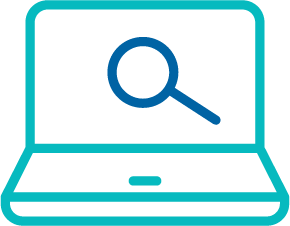 Submit an enquiry via SVTS Skills First pre-training review – sample template published in the documents section of SVTSThe Learn Local website has useful information about referral paths to pre-accredited training© State of Victoria (Department of Education and Training) 2022. Except where otherwise noted, material in this document is provided under a Creative Commons Attribution 4.0 International Please check the full copyright notice 